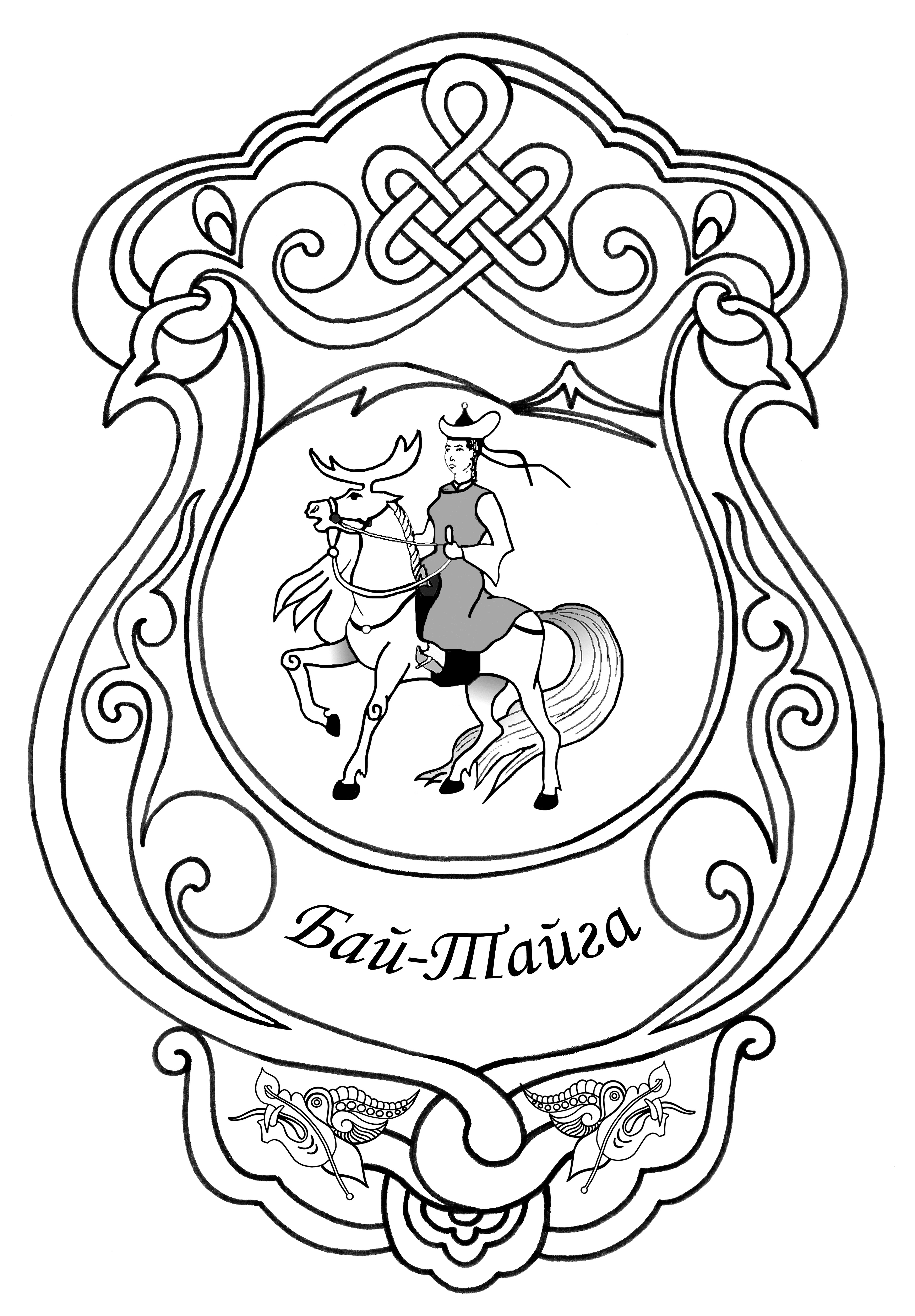 « 18 » декабря 2014 года                                                                           № 24 э/зЗАКЛЮЧЕНИЕна проект Решения Хурала представителей сельского поселения сумон Ээр-Хавакский Бай-Тайгинского кожууна Республики Тыва «О бюджете сельского поселения сумон Ээр-Хавакский Бай-Тайгинского кожууна Республики Тыва на 2015 год и на плановый  период 2016 и 2017 годов»Тээли 2014В соответствии со статьёй 157 Бюджетного кодекса Российской Федерации и на основании Положения о Контрольно-счётной палате муниципального района «Бай-Тайгинский кожуун Республики Тыва, утверждённого Решением Хурала представителей муниципального района от 16.11.2012 г. № 37 (с учётом изменений), пункта 1.11 Плана работы Контрольно-счётной палаты муниципального района «Бай-Тайгинский кожуун Республики Тыва» на 2014 год, Соглашения о передаче полномочий по осуществлению внешнего муниципального финансового контроля от 30 ноября 2012 г. № 1 Председателем Контрольно-счётной палаты подготовлено заключение на проект решения Хурала представителей сельского поселения сумон Ээр-Хавакский Бай-Тайгинского кожууна Республики Тыва «О бюджете сельского поселения сумон Ээр-Хавакский Бай-Тайгинского кожууна Республики Тыва на 2015 год и на плановый период 2016 и 2017 годов».Общие положенияПроект решения «О бюджете сельского поселения сумон Ээр-Хавакский Бай-Тайгинского кожууна Республики Тыва на 2015 год и на плановый период 2016 и 2017 годов» подготовлен администрацией муниципального района и представлен для подготовки заключения в Контрольно-счётную палату муниципального района 17 декабря 2014 года.  Хуралом представителей  сельского  поселения  нарушены  требования статьи 185 Бюджетного кодекса Российской Федерации,  где  установлено,  что проект решения о местном бюджете выносится на рассмотрение законодательного (представительного) органа не позднее 15 ноября текущего года. При проверке представленного проекта решения на соответствие бюджетному законодательству Российской Федерации установлено: 1) В приложении «Объём поступления доходов в бюджет сельского поселения сумон Ээр-Хавакский Бай-Тайгинского кожууна на 2015 год»: - приложение пронумеровать и уточнить. - сумму дотации бюджетам на выравнивание бюджетной обеспеченности в 2015 году уточнить.        2) в приложениях № 8 «Распределение бюджетных ассигнований по разделам, подразделам, целевым статьям и видам расходов классификации расходов местного бюджета на 2015 год», № 9 «Распределение бюджетных ассигнований по разделам, подразделам, целевым статьям и видам расходов классификации расходов местного бюджета на плановый период 2016 и 2017 годов», № 10 «Ведомственная структура расходов местного бюджета на 2015 год», № 11 «Ведомственная структура расходов местного бюджета на плановый период 2016 и 2017 годов»  наименование вида расходов по коду 122 раздела 0103 «Функционирование законодательных (представительных) органов государственной власти и представительных органов муниципальных образований» не соответствует требованиям Приказа Министерства финансов Российской Федерации от 01.07.2013 №  65н  «Об  утверждении  Указаний  о  порядке  применения  бюджетной классификации  Российской  Федерации»  (далее  –  Приказ  №  65н).3) В приложении № 11 «Ведомственная структура расходов местного бюджета на плановый период 2016 и 2017 годов» код вида расходов 121 раздела 0103 «Функционирование законодательных (представительных) органов государственной власти и представительных органов муниципальных образований» уточнить.В соответствии с требованиями Бюджетного кодекса Российской Федерации решение содержит основные характеристики бюджета сельского поселения на 2015 год и на плановый период 2016 и 2017 годов, к которым относятся общий объём доходов бюджета, общий объём расходов, дефицит бюджета.В соответствии со статьёй 184.1 БК РФ проектом решения установлены: - общий объём поступлений доходов в бюджет сельского поселения на 2015 год; - общий объём расходов бюджета сельского поселения на 2015 год; -  прогнозируемый  общий  объём  доходов  и  расходов  бюджета  поселения  на 2016 и 2017 годы; - нормативы распределения по отдельным видам доходов бюджета поселения на 2015 год и на плановый период 2016 и 2017 годов; -  перечень  главных  администраторов  доходов  бюджета  сельского поселения; -  перечень  главных  администраторов  источников  финансирования  дефицита бюджета;  -  распределение  бюджетных  ассигнований  по  разделам  и  подразделам, целевым статьям и видам расходов классификации расходов бюджетов на 2015 год и плановый период 2016 – 2017 годов; - ведомственная структура расходов бюджета на 2015 год и плановый период 2016 – 2017 годов; - общий объём условно утверждаемых (утверждённых) расходов;-  источники  финансирования  дефицита  бюджета  поселения  на  2015  год  и плановый период 2016 – 2017 годов; -  верхний  предел  муниципального  долга  сельского поселения с указанием в том числе верхнего предела долга по муниципальным гарантиям.Верхний  предел  муниципального  долга  на  01  января  года,  следующего  за очередным  финансовым  годом  и  каждым  годом  планового  периода,  в  том  числе верхний предел долга по муниципальным гарантиям, установлен проектом решения о бюджете в размере 0 тыс. рублей, что соответствует требованиям статьи 107 БК РФ. Состав документов и материалов представлены с нарушением статьи 184.2 БК РФ. В нарушение статьи 184.2 Бюджетного кодекса Российской Федерации к проекту решения бюджета не представлены: основные направления бюджетной политики и основные направления налоговой политики;предварительные итоги социально-экономического развития сельского поселения за истекший период текущего финансового года и ожидаемые итоги социально-экономического развития сельского поселения за текущий финансовый год;прогноз социально-экономического развития сельского поселения;пояснительная записка к проекту бюджета;оценка ожидаемого исполнения бюджета сельского поселения на текущий финансовый год;иные документы и материалы.В нарушение постановления Правительства Республики Тыва от 15 февраля 2008 г. № 84 «Об утверждении перечня документов и материалов, необходимых для подготовки заключения о соответствии требованиям бюджетного законодательства Российской Федерации, внесенного в Представительный орган муниципального образования проекта местного бюджета на очередной финансовый год (очередной финансовый год и плановый период)» не представлен:- нормативный правовой акт органа местного самоуправления, определяющий порядок формирования расходов на оплату труда муниципальных служащих и (или) содержание органов местного самоуправления;- реестр расходных обязательств (действующих и принимаемых).Прогноз социально-экономического развития муниципального района на 2015 год и на плановый период  2016 и 2017 годовСогласно частью 1 ст. 169 Бюджетного кодекса Российской Федерации проект бюджета составляется на основе прогноза социально-экономического развития в целях финансового обеспечения расходных обязательств.Одновременно с проектом бюджета представлены предварительные итоги социально-экономического развития сельского поселения сумон Ээр-Хавакский Бай-Тайгинского кожууна в 2014 году и прогноз развития на 2015-2017 годы, одобренный постановлением администрации сельского поселения сумон Ээр-Хавакский от 11 декабря 2014 г. № 27.В тестовой части и в таблицах с № 7 по № 15 отдельные показатели не заполнены. В таблице № 7 «Прогнозируемый уровень доходов и расходов администрации сельского поселения сумон Ээр-Хавакский Бай-Тайгинского кожууна на 2015-2017 гг.» данные не заполнены.Основные параметры проекта бюджета сельского поселения на 2015 год и на плановый период 2016 и 2017 годовОсновные параметры бюджета сельского поселения  на 2015 год и на плановый период 2016 и 2017 годов представлены в таблице № 1.Таблица № 1(тыс. рублей)Проектом решения о бюджете сельского поселения на 2015 год  и на плановый период 2016-2017 годов основные параметры проекта бюджета определены:На 2015 год:по доходам – 2103,4 тыс. рублей;по расходам – 2112,4 тыс. рублей;дефицит местного бюджета запланирован в сумме 9,0 тыс. рублей, что не превышает 5% общего годового объема доходов местного бюджета без учета утвержденного объёма безвозмездных поступлений, что соответствует требованиям ст.92.1 БК РФ.На 2016 год:1) по доходам – 2288,3 тыс. рублей;2) по расходам – 2297,7 тыс. рублей;3) дефицит местного бюджета запланирован в сумме 9,4 тыс. рублей, что не превышает 5% общего годового объема доходов местного бюджета без учета утвержденного объёма безвозмездных поступлений, что соответствует требованиям ст.92.1 БК РФ.На 2017 год:1) по доходам – 2229,2 тыс. рублей;2) по расходам – 2239,0 тыс. рублей;3) дефицит местного бюджета запланирован в сумме 9,8 тыс. рублей, что не превышает 5% общего годового объема доходов местного бюджета без учета утвержденного объёма безвозмездных поступлений, что соответствует требованиям ст.92.1 БК РФ.Доходы бюджета муниципального районаФормирование доходов бюджета муниципального района на 2015 год и на плановый период 2016-2017 годов осуществлено с учётом изменений, внесённых в налоговое и бюджетное законодательство Российской Федерации. Анализ доходов бюджета сельского поселения представлен в таблице № 2.Доходы  бюджета  сельского  поселения  на  2015  год запланированы в объёме 2103,4 тыс. рублей и включают в себя: - налоговые доходы – 76,0 тыс. рублей (3,6% в структуре доходов);  - неналоговые доходы – 105,0 тыс. рублей (5,0% в структуре доходов); - безвозмездные поступления – 1922,4 тыс.рублей ( 91,4% в сруктуре доходов.Общее  поступление  налоговых  и  неналоговых  доходов  на  2015  год планируется  с  уменьшением на 79,6% по отношению к утверждённому бюджету 2014  года.  На  плановый  период  2016  -  2017  годов  планируется  поступление  с увеличением  роста  на  5,0%  на  2016  год  и  на  4,2%  по  отношению  к  2015  и  2016 годам  соответственно.  Уменьшение  доходной  части  проекта  бюджета  в  основном произошло  за  счёт  уменьшения  плановой  суммы  поступлений  по  налогу  на доходы физических лиц и налогов на товары (работы, услуги), реализуемые на территории Российской Федерации в связи с изменением бюджетного и налогового законодательства. Основным  источником  налоговых  поступлений  являются  налоги на имущество, спрогнозированные в сумме 40,0 тыс.рублей, или 52,6% в общем объёме налоговых доходов, и составляет 97,6% к утвержденному бюджету на 2014 год.Налог на доходы физических лиц в бюджете на 2015 год планируется в сумме 27,0 тыс. рублей, или 35,5% в общем объёме налоговых поступлений с уменьшением на 99,0 тыс.рублей, или на 69,0% по сравнению с утверждённым бюджетом на 2014 год.Поступления  по налогу на совокупный доход запланированы в сумме 4,0 тыс.рублей, или 5,3% в структуре налоговых доходов бюджета. Неналоговые доходы планируются в объёме 105,0 тыс. рублей, что на 76,0 тыс. рублей, или на 42,0% меньше утверждённого бюджета на 2014 год.Объём  безвозмездных  поступлений  бюджетом  сельского поселения  на  2015  год  запланирован  в  сумме  1922,4  тыс.  рублей,  на  2016  год  – 2098,3 тыс. рублей, на 2017 год – 2031,2 тыс. рублей.  Прогнозируемые поступления на 2015 год меньше показателей ожидаемого исполнения бюджета за 2014 год на 1694,4 тыс. рублей. В  структуре  безвозмездных поступлений наибольший  удельный  вес  занимают дотации  бюджетам  поселений на выравнивание бюджетной обеспеченности – 89,7%.       Пояснительная  записка и анализ расчёта плановых показателей налоговых и неналоговых доходов отсутствует. Расходы бюджета сельского поселенияОбщий объём расходов бюджета сельского поселения на 2015 год  предусмотрен  в  сумме  2112,4  тыс.  рублей,  на  плановый  период  2016  -  2017 годы  в  сумме  2297,7  тыс.  рублей  и  2239,0  тыс.  рублей  соответственно. Предполагаемая  сумма  расходов  бюджета  сельского  поселения  на 2015  год  на  2112,4 тыс.  рублей,  или  на  53,6%  ниже  уровня  расходов  по утверждённому бюджету на 2014 год.  Уменьшение расходов произошло в связи с передачей полномочий сельского поселения муниципальному району:- по организации библиотечного обслуживания населения, комплектование и обеспечение сохранности библиотечных фондов библиотек поселения; - по созданию условий для организации досуга и обеспечения жителей поселения услугами организаций культуры.Анализ расходов бюджета сельского поселения за 2014-2017 годы представлен в таблице № 3.
 Таблица № 3По  разделу  0100  «Общегосударственные  вопросы»  отражены  расходы  на функционирование  Хурала представителей  сельского  поселения  на  2015  год  и  на  плановый период 2016 - 2017 годов.  По  подразделу  0103  «Функционирование  законодательных (представительных)  органов  государственной  власти  и  представительных  органов муниципальных образований» в целом предусмотрены расходы на 2015 год и  на  плановый  период  2016  -  2017  годов  в  сумме  120,0 тыс.рублей ежегодно. Расходы,  предусмотренные  на  2015  год на уровне  утвержденного бюджета на 2014 год. По подразделу 0104 «Функционирование Правительства Российской Федерации, высших исполнительных органов государственной власти субъектов Российской Федерации, местных администраций» предусмотрены расходы на 2015 год в сумме 1854,8 тыс.рублей и на плановый период 2016 и 2017 годов в сумме 1949,4 тыс.рублей и 1841,4 тыс.рублей соответственно. Расходы, предусмотренные на 2015 год, меньше утверждённых расходов на 2014 год на 51,2 тыс.рублей или на 2,7%. Прогнозируемые расходы предусмотрены на обеспечение деятельности администрации сельского поселения.По  подразделу  0113  «Другие общегосударственные вопросы» в целом предусмотрены расходы на 2015 год и на плановый период 2016 и 2017 годов в сумме 1,0 тыс.  рублей  ежегодно на уровне прошлого года. Расходы  предусмотрены на обеспечение переданных полномочий по установлению запрета на розничную продажу алкогольной продукции в Республике Тыва.  Расходы по разделу 0200 «Национальная оборона» на 2015 год планируется в сумме 56,6 тыс. рублей, на плановый период 2016 и 2017 годов 92,0 тыс.рублей и 89,0 тыс.рублей соответственно. Расходы, предусмотренные на 2015 год, больше утверждённого бюджета 2014 года на 14,5 тыс.рублей или на 34,4%. Средства будут направлены на исполнение полномочий по первичному воинскому учёту на территориях, где отсутствуют военные комиссариаты.Расходы  по  разделу  1000  «Социальная  политика»  на  2015  год и на плановый период 2016 и 2017 годов спрогнозированы в сумме 80,0 тыс. рублей ежегодно. Средства предусмотрены на реализацию  программы  «Устойчивое  развитие  сельских  территорий». Общий объём условно утверждаемых (утверждённых) расходов на плановый период 2016 - 2017 годов проектом решения о бюджете предусмотрены на 2016 год в  сумме  55,3  тыс.  рублей  (2,4% от общего объёма расходов бюджета ) и  на  2017  год  в  сумме  107,6 (4,8% от общего объёма расходов) тыс.  рублей,  что не соответствует требованиям пункта 3 статьи 184.1 БК РФ. Снижение  объёмов  расходов  бюджета  сельского  поселения  в  2015  году по сравнению с утверждённым бюджетом на 2014 год предусматривается по всем разделам бюджета, кроме раздела «Национальная оборона». Резервный фонд администрации муниципального районаРезервный фонд администрации сельского поселения не предусмотрен.  Муниципальный  внутренний долгСогласно пунктам 3, 4 проекта решения верхние пределы муниципального внутреннего долга установлены:по состоянию на 1 января 2016 года до 0,0 тыс. рублей, в том числе верхний предел долга по муниципальным гарантиям – 0,0 тыс. рублей;по состоянию на 1 января 2017 года до 0,0  тыс. рублей, в том числе верхний предел долга по государственным гарантиям –0,0 тыс. рублей;по состоянию на 1 января 2018 года до 0,0 тыс. рублей, в том числе верхний предел долга по государственным гарантиям – 0,0 тыс. рублей.Предел муниципального внутреннего долга, установленный проектом, не превышает предельного значения, установленного ст.107 Бюджетного кодекса Российской Федерации..Источники внутреннего финансирования дефицита бюджетаСогласно ст.1 представленного проекта дефицит бюджета сельского поселения в 2015 году установлен в размере 9,0 тыс. рублей.В соответствии с требованиями статьи 92.1 Бюджетного кодекса Российской Федерации проектом решения определены источники финансирования дефицита бюджета сельского поселения на 2015-2017 годы.Источники финансирования дефицита бюджета муниципального района предусмотрено за счет получения кредитов от других бюджетов бюджетной системы Российской Федерации.Дефицит бюджета сельского поселения на 2016 год установлен в сумме 9,4 тыс. рублей,Дефицит бюджета сельского поселения на 2017 год установлен в сумме 9,8 тыс. рублей.Выводы и предложенияВывод:1.  Проект  решения  Хурала  сельского  поселения  «О бюджете  сельского поселения сумон Ээр-Хавакский Бай-Тайгинского кожууна Республики Тыва на  2015 год и на плановый период 2016 и 2017 годов» не соответствует статье 184.1 БК РФ. 
        2.  Состав  документов  и  материалов,  представленных  одновременно  с проектом бюджета не соответствуют требованиям статьи 184.2 БК РФ и постановления Правительства Республики Тыва от 15 февраля 2008 г. № 84 «Об утверждении перечня документов и материалов, необходимых для подготовки заключения о соответствии требованиям бюджетного законодательства Российской Федерации, внесенного в Представительный орган муниципального образования проекта местного бюджета на очередной финансовый год (очередной финансовый год и плановый период)». 3.  Приложения  с  №  8  по  №  11  представленные одновременно  с  проектом  решения  Хурала представителей  сельского поселения  «О  бюджете  сельского поселения сумон Ээр-Хавакский Бай-Тайгинского кожууна Республики Тыва на 2015 год и на плановый период 2016 и 2017 годов», не соответствуют требованиям Бюджетного кодекса Российской Федерации и Приказа Министерства финансов Российской Федерации от 01.07.2013 № 65н «Об утверждении Указаний о порядке применения бюджетной классификации Российской Федерации». 4. Проектом решения о бюджете сельского поселения на 2015 год запланированы доходы в сумме 2103,4 тыс. рублей и на плановый период 2016 -  2017  годов  в  сумме  2288,3  тыс.  рублей  и  в  сумме  2229,2  тыс.  рублей соответственно. Дефицит бюджета на 2015 год 9,0 тыс.рублей и на плановый период 2016  - 2017 годов планируется в сумме 9,4 тыс. рублей и 9,8 тыс.рублей соответственно. 5. Налоговые доходы на 2015 год планируются в объёме 76 тыс. рублей. Удельный  вес  налоговых  доходов  в  доходной  части  бюджета  составит  3,6%,  с уменьшением  доли  налоговых  доходов  на  2015  год  по  отношению  к  утверждённому бюджету 2014 года на 12,1%.  Налоговые  доходы  на  плановый  период  2016  -  2017  годов  планируются  в объёме  2288,3  тыс.  рублей  и  2229,2  тыс.  рублей  соответственно,  темп  роста налоговых  доходов  к  бюджету  предыдущего  года  составит  5,0%  и  4,2% соответственно. 6. Неналоговые доходы на 2015 год планируются в сумме 105,0 тыс. рублей. Удельный  вес  неналоговых  доходов  в  доходной  части  бюджета  составит  5,0%. Неналоговые  доходы  уменьшатся  на  76,0  тыс.  рублей,  или  на  42,0%  меньше утверждённого бюджета за 2014 год. Неналоговые доходы на плановый период 2016 - 2017 годов планируются в объёме 110,0 тыс. рублей и в объёме 112,0 тыс. рублей соответственно. 7. Проектом  решения  на  исполнение  расходных  обязательств  в  2015  году планируются бюджетные ассигнования в объёме 2112,4 тыс. рублей и на плановый период  2016  -  2017  годов  в  сумме  2297,7  тыс.  рублей  и  2239,0  тыс.  рублей соответственно. Прогнозируемая сумма расходных обязательств в 2015 году составляет 46,4% к утверждённому бюджету 2014 года. Наибольший удельный вес в структуре расходов в 2015 году будет занимать раздел: «Общегосударственные вопросы» - 93,5%.Предложения (рекомендации) 1.  Показатели  проекта  решения  «О  бюджете  сельского поселения сумон Ээр-Хавакский Бай-Тайгинского кожууна Республики Тыва на 2015 год и на плановый период 2016 и 2017 годов»  привести  в  соответствие  нормам  Бюджетного  кодекса  Российской Федерации. 2. Рекомендуем при доработке проекта бюджета «О бюджете сельского поселения сумон Ээр-Хавакский на 2015 год и на плановый период 2016 и 2017 годов» учесть замечания и предложения Контрольно-счётной палаты муниципального района. Председатель Контрольно-счетной палаты муниципального района «Бай-Тайгинский кожууна                                                                                         С.С.МонгушКОНТРОЛЬНО–СЧЕТНАЯ ПАЛАТА МУНИЦИПАЛЬНОГО  РАЙОНА«БАЙ-ТАЙГИНСКИЙ КОЖУУН РЕСПУБЛИКИ ТЫВА»Показатели2014 г. (первоначальный бюджет)Показатели бюджетаПоказатели бюджетаПоказатели бюджетаОтклонение проекта бюджета на 2015 год от 2014 года (первоначального бюджета), %Показатели2014 г. (первоначальный бюджет)2015 год2016 год2017 годОтклонение проекта бюджета на 2015 год от 2014 года (первоначального бюджета), %ДОХОДЫ4503,82103,42288,32229,246,7в т.ч. Налоговые706,076,080,086,010,8          Неналоговые181,0105,0110,0112,058,0          Безвозмездные поступления3616,81922,42098,32031,253,2РАСХОДЫ4548,12112,42297,72239,046,4           Непрограммные мероприятия4548,12112,42242,42131,446,4           Условно утверждённыехх55,3107,6хПРОФИЦИТ/ДЕФИЦИТ-44,3-9,0-9,4-9,820,3Таблица № 2Таблица № 2Таблица № 2Таблица № 2Таблица № 2Таблица № 2Таблица № 2Таблица № 2Таблица № 2Таблица № 2Таблица № 2(тыс.руб.)(тыс.руб.)Наименование кода поступлений в бюджет, группы, подгруппы, статьи, кода экономической классификации доходов2014 год.Проект бюджетаПроект бюджетаПроект бюджетав % к предыдущему годув % к предыдущему годув % к предыдущему годув % к предыдущему годув % к предыдущему годув % к предыдущему годуНаименование кода поступлений в бюджет, группы, подгруппы, статьи, кода экономической классификации доходовПервоначально утвержденный бюджет2015 год2016 год2017 год2015 г./2014 г. к первоначальному бюджету2015 г./2014 г. к первоначальному бюджету2016 г./2015 г.2016 г./2015 г.2017 г./2016 г.2017 г./2016 г.НАЛОГОВЫЕ И НЕНАЛОГОВЫЕ ДОХОДЫ887,0181,0190,0198,020,420,4105,0105,0104,2104,2НАЛОГОВЫЕ ДОХОДЫ706,076,080,086,010,810,8105,3105,3107,5107,5Налоги на прибыль, доходы126,027,029,031,021,421,4107,4107,4106,9106,9Налоги на товары (работы, услуги), реализуемые на территории Российской Федерации535,00,00,00,00,00,0#ДЕЛ/0!#ДЕЛ/0!#ДЕЛ/0!#ДЕЛ/0!Налоги на совокупный доход4,04,04,05,0100,0100,0100,0100,0125,0125,0Налоги на имущество41,040,042,044,097,697,6105,0105,0104,8104,8Государственная пошлина0,05,05,06,0#ДЕЛ/0!#ДЕЛ/0!100,0100,0120,0120,0НЕНАЛОГОВЫЕ ДОХОДЫ181,0105,0110,0112,058,058,0104,8104,8101,8101,8Доходы от использования имущества, находящегося в государственной и муниципальной собственности14,00,00,00,00,00,0#ДЕЛ/0!#ДЕЛ/0!#ДЕЛ/0!#ДЕЛ/0!Доходы от оказания платных услуг (работ) и компенсации затрат государства10,00,00,00,00,00,0#ДЕЛ/0!#ДЕЛ/0!#ДЕЛ/0!#ДЕЛ/0!Доходы от продажи материальных и нематериальных активов5,00,00,00,00,00,0#ДЕЛ/0!#ДЕЛ/0!#ДЕЛ/0!#ДЕЛ/0!Прочие неналоговые доходы152,0105,0110,0112,069,169,1104,8104,8101,8101,8БЕЗВОЗМЕЗДНЫЕ ПОСТУПЛЕНИЯ3 616,81 922,42 098,32 031,253,253,2109,2109,296,896,8БЕЗВОЗМЕЗДНЫЕ ПОСТУПЛЕНИЯ ОТ ДРУГИХ БЮДЖЕТОВ БЮДЖЕТНОЙ СИСТЕМЫ РОССИЙСКОЙ ФЕДЕРАЦИИ3 616,81 922,42 098,32 031,253,253,2109,2109,296,896,8Дотации бюджетам субъектов Российской Федерации и муниципальных образований3 516,11 864,82 005,31 941,253,053,0107,5107,596,896,8Субсидии бюджетам бюджетной системы Российской Федерации (межбюджетные субсидии)57,60,00,00,00,00,0#ДЕЛ/0!#ДЕЛ/0!#ДЕЛ/0!#ДЕЛ/0!Субвенции бюджетам субъектов Российской Федерации и муниципальных образований43,157,693,090,0133,6133,6161,5161,596,896,8Всего доходов4 503,82 103,42 288,32 229,246,746,7108,8108,897,497,4(тыс.руб.)(тыс.руб.)НаименованиеБюджет 2014 годаПроект бюджета Проект бюджета Проект бюджета Проект бюджета 2015 г./2014 г. к первоначальному бюджету2015 г./2014 г. к первоначальному бюджету2015 г./2014 г. к первоначальному бюджетуНаименованиеПервоначально утвержденный бюджет2015 г.2016 г.2017 г.2017 г.2015 г./2014 г. к первоначальному бюджету2015 г./2014 г. к первоначальному бюджету2015 г./2014 г. к первоначальному бюджетуНаименованиеПервоначально утвержденный бюджет2015 г.2016 г.2017 г.2017 г.тыс.руб.тыс.руб.%Общегосударственные вопросы2 027,01 975,82 070,41 962,41 962,4-51,2-51,297,5Функционирование законодательных (представительных) органов государственной власти и представительных органов муниципальных образований120,0120,0120,0120,0120,00,00,0100,0Функционирование Правительства Российской Федерации, высших исполнительных органов государственной власти субъектов Российской Федерации, местных администраций1 906,01 854,81 949,41 841,41 841,4-51,2-51,297,3Другие общегосударственные вопросы1,01,01,01,01,00,00,0100,0Национальная оборона42,156,692,089,089,014,514,5134,4Мобилизационная и вневойсковая подготовка42,156,692,089,089,014,514,5134,4Жилищно-коммунальное хозяйство545,90,00,00,00,0-545,9-545,90,0Благоустройство545,90,00,00,00,0-545,9-545,90,0Культура, кинематография1 783,10,00,00,00,0-1 783,1-1 783,10,0Культура1 783,10,00,00,00,0-1 783,1-1 783,10,0Социальная политика150,080,080,080,080,0-70,0-70,053,3Социальное обеспечение населения150,080,080,080,080,0-70,0-70,053,3Условно утвержденные расходы55,3107,6107,6ВСЕГО РАСХОДОВ4 548,12 112,42 297,72 239,02 239,0-2 435,7-2 435,746,4